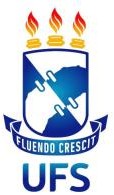 SERVIÇO PÚBLICO FEDERAL MINISTÉRIO DA EDUCAÇÃO UNIVERSIDADE FEDERAL DE SERGIPECENTRO DE EDUCAÇÃO E CIÊNCIAS HUMANASDEPARTAMENTO DE LETRAS ESTRANGEIRASDECLARAÇÃO DE REALIZAÇÃO DE ESTÁGIO DOCENTE POR ALUNOS DE PÓS-GRADUAÇÃODeclaro, para os devidos fins, que o/a pós-graduando/a .....................................................................................................(nome do/a pós-graduando/a) realizou o seu estágio docente referente ao curso de ............................................. (mestrado ou doutorado) em Letras em andamento, no Departamento de Letras Estrangeiras, no semestre letivo ........................ (ano/semestre), no período de ................a..................(dia/mês/ano de início e término) na disciplina ............................................................... (nome da disciplina), com carga horária total de ........... horas (carga horária total da disciplina), ofertada pelo Departamento de Letras Estrangeiras, sendo acompanhado/a pelo docente ..................................................................(nome do professor responsável pela disciplina). São Cristóvão, ____/____/____                              (Assinatura do professor da disciplina)(Assinatura do chefe do Departamento)